Об установлении учетной нормыплощади жилого помещения и нормы предоставления  детям-сиротами детям, оставшимся без попечения родителей, лицам из их числа по договорам найма специализированных жилых помещенийВ соответствии с ч.2ст.14.7 Закона Чувашской Республики от 30 ноября 2006 года №55 «О наделении органов местного самоуправлении в Чувашской Республики отдельными государственными полномочиями», Правилами предоставления и распределениями субсидий из федерального бюджета бюджетам субъектов Российской Федерации на предоставление жилых помещений детям-сиротам и детям, оставшимся без попечения родителей, лицам из их числа по договорам найма специализированных жилых помещений, утвержденными постановлением Правительства Российской Федерации от 31 декабря 2009 года №1203, администрация Мариинско-Посадского района,  п о с т а н о в л я е т:Установить учетную норму площади жилого помещения и нормы предоставления детям-сиротам и детям, оставшимся без попечения родителей, лицам из их числа по договорам найма специализированных жилых помещений в размере 33 квадратных метра.2. Контроль за исполнением настоящего постановления возложить на начальника отдела градостроительства и развития общественной инфраструктуры администрации Мариинско-Посадского района.3. Настоящее постановление вступает в силу со дня его подписания и подлежит обязательному опубликованию в сети интернет.Глава администрации Мариинско-Посадского района                                                                  В.Н. Мустаев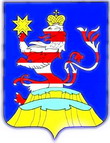 